Chiltern Riding Club  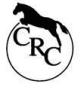 Summer Evening Open Dressage 2024Wednesday 15th May – Thursday 20th June – Wednesday 17th July Checkendon EC, Lovegroves Lane, Checkendon. RG8 0NEAll classes are open to members and day members. 
Rosettes to 6th place Warm up and tests on surfaces. 
Classes will not start before 5pm. All classes are Open. Class 1 only may be led or assisted. We request that combinations do not enter class 1 if entering class 4. Classes 3 and 4 will be placed on a % basis. (Both tests in one of these classes maybe entered but one will be HC) Entries fees: CRC Members £15 per class Day Members £17 per class Entries are online at www.horse-events.co.uk There is a non refundable booking fee of £1.45 per class.  Entries close 5 days before each show (10th May, 15th June, 12st July) £4 late entry fee applies and these must be emailed to chilternrc@hotmail.com and paid in advance. Times will be available online at www.chilternridingclub.co.uk and Chiltern RC FB page 3 days before  each show If you have any queries regarding online entries please contact Horse-Events 07962 251696 not after 7pm or email  info@horse-events.co.uk If you would like to edit your horse or rider details before the closing date of the event please login to your Horse Events account and edit your booking under the ‘MY BOOKING’ Tab If you would like to change the class please email info@horse-events.co.uk and if there is space available we will do this for you. Organiser Angeline Clark 07821124724 Show day Secretary Liz Atkinson 07762782125 (Mobile signal is v poor at venue)RULES AND CONDITIONS OF ENTRY: 1. No claims can be entertained for anything that may happen to competitor, their property, their servants, onlookers, horses or vehicles in connection with or arising from this event. It shall be a condition of entry that each competitor shall agree to indemnify the organisers against legal action arising from any mishap. 2. The judge's decision is final 3. The organisers reserve the right to refuse or reject any entry and to amend or cancel any class or the event at their discretion 4. Full refunds will be given if withdrawal before closing date, no refunds after this unless replaced from waitlist. Full refunds will be given if cancellation due to adverse conditions. 5. Any complaints must be written out and handed to the organiser of the event within 15 minutes of the incident, accompanied by a fee of £15 which will be refunded if the complaint is upheld. 6. Horses must be 4 years of age or over 7. Correctly fitted hard hats to PAS 015 (2011) / VG1 01.040 2014 / ASTM F1163 / Snell E2016 with 3 point fastening secured must be worn at all times when mounted or you will be eliminated 8. Any combination judged to be entered in a class for which they are not eligible may be moved to another class at the Judges’ discretion. 9. Please note that all and any children remain the responsibility of their parents and/or guardians at all times and no responsibility is accepted by the organizers. 10. Any change of horse or rider must be notified to the Secretary at least 15 minutes before the start of the class 11. There must be no mucking out of trailers or lorries onto the ground. All muck and loose hay / bedding must be gathered up and taken home  12. The Organisers have taken reasonable precautions to ensure the health and safety of everyone present. For these measures to be effective, everyone must take all reasonable precautions to avoid and prevent accidents occurring and must obey the instructions all officials, stewards and organisers. Any accident, however small must be reported and recorded at the Secretary’s office.13. Well behaved dogs are permitted in the lorry area only but MUST be kept on a lead and under control at all times. Chiltern is an Affiliated Riding Club and all competitions are run under British Riding Club Rules.  Please note that these rules may differ from BD, BS, or BE Rules in some instances. Where a specific situation is not covered by Riding Club rules the official rules BD, BS, or BE shall apply. Additional Information: • All CRC members attending will earn points towards the Viv Lewis Memorial Trophy for best member.  • Riders may wear any official CRC long sleeved shirt or jacket.15th May20th June17th JulyClass 1Intro AIntro BIntro AClass 2Prelim 2Prelim 7Prelim 13Class 3Prelim 14/Nov 24Prelim 12/ Nov 27Prelim 2/ Novice 24Class 4Novice 30/ Elem 44Novice 28/ Elem 49Novice 34/ Elem 49